บันทึกข้อความ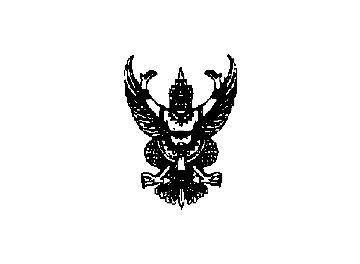 ส่วนราชการ  โรงเรียนภูเก็ตวิทยาลัยที่........................................................................          		วันที่......... เดือน .......................... พ.ศ. 25...........เรื่อง	การขอจัดตั้งชุมนุมในปีการศึกษา 2562....................................................................................................................................................................................เรียน 	หัวหน้างานกิจกรรมพัฒนาผู้เรียน	ตามที่โรงเรียนมีนโยบายให้นักเรียนสามารถดำเนินการจัดตั้งชุมนุม  เพื่อให้สอดคล้องกับหลักสูตรในการ              จัดกิจกรรมพัฒนาผู้เรียน  และนักเรียนสามารถจัดกิจกรรมชุมนุมตามความถนัดและความสนใจของตนเอง     ดังนั้น ข้าพเจ้า(ชื่อนักเรียน)..............................................................................................................นักเรียนชั้น ม. ..................... จึงขอดำเนินการจัดตั้งชุมนุม ............................................................................................มีสมาชิกทั้งหมด...................คน มีครูที่ปรึกษาชุมนุมชื่อ .................................................................................................................................................	จึงเรียนมาเพื่อโปรดทราบ และพิจารณาอนุมัติลงชื่อ.........................................................   (........................................................)ผู้จัดตั้งชุมนุมลงชื่อ........................................................    (.........................................................)       ครูที่ปรึกษาชุมนุมเงื่อนไขการจัดตั้งชุมนุมของปีการศึกษา 2562ชุมนุมที่จัดตั้งนั้นจะต้องมีหัวหน้าชุมนุมและครูที่ปรึกษาชุมนุมที่ชัดเจนต้องเป็นชุมนุมที่มีจุดมุ่งหมายเพื่อสร้างสรรค์ประโยชน์แก่โรงเรียนและสังคมส่วนรวมต้องสามารถสร้างผลงาน/ชิ้นงานและแสดงผลงานได้ต้องมีสมาชิกไม่น้อยกว่า  15  คน และไม่เกิน  20  คน  หากมีสมาชิกไม่ครบหรือเกินจำนวนที่กำหนด              จะไม่พิจารณาสมาชิกทุกคนในชุมนุมจะต้องเขียนเลขบัตรประจำตัวประชาชน  และเซ็นชื่อกำกับชื่อตนเองในใบรายชื่อสมาชิกชุมนุมชุมนุมที่จัดตั้งขึ้นจะต้องผ่านการพิจารณาจากคณะกรรมการพิจารณาชุมนุมของโรงเรียน และจะประกาศรายชื่อชุมนุมที่ผ่านการอนุมัติที่บอร์ดของวิชาการบริเวณอาคาร 1  หมายเหตุ    หากตรวจพบว่ามีการใส่ชื่อสมาชิกชุมนุมที่ไม่ประสงค์จะอยู่ในชุมนุมนั้นๆ จะประกาศยกเลิกชุมนุมนั้นทันที หรือสมาชิกชุมนุมมีชื่อซ้ำกันหลายชุมนุมจะเอาชื่อออกจากชุมนุมนั้นๆประเภทของกิจกรรมชุมนุม	กิจกรรมชุมนุมของโรงเรียนภูเก็ตวิทยาลัยได้แบ่งออกเป็น  6  ประเภท  ดังนี้1.	ประเภทกิจกรรมชุมนุมเชิงวิชาการ2.	ประเภทกิจกรรมชุมนุมส่งเสริมคุณธรรมจริยธรรม  วัฒนธรรม และความเป็นไทย3.	ประเภทกิจกรรมชุมนุมส่งเสริมสุขภาพบุคลิกภาพทางด้านร่างกายและจิตใจที่ดี4.	ประเภทกิจกรรมชุมนุมส่งเสริมการอนุรักษ์ธรรมชาติและสิ่งแวดล้อม5.	ประเภทกิจกรรมชุมนุมส่งเสริมการพัฒนาสังคม ความมีมนุษยสัมพันธ์ในการทำงานร่วมกับผู้อื่น6.	ประเภทกิจกรรมชุมนุมส่งเสริมการงานอาชีพและเทคโนโลยี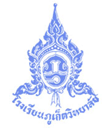 แบบฟอร์มการเขียนโครงการ/ชุมนุม/กิจกรรม   ประจำปีการศึกษา 2562 ชื่อชุมนุม.................................................................................................................................................................ประเภทของชุมนุม....................................................................................................................................................หลักการและเหตุผล......................................................................................................................................................................................................................................................................................................................................................................................................................................................................................................................................................................................................................................................................................................................................................................................................................................................................................วัตถุประสงค์ของโครงการ....................................................................................................................................................................................................................................................................................................................................................................................................................................................................................................................................................................................................................................................................................................................................สถานที่ดำเนินการ....................................................................................................................................................ระยะเวลาดำเนินการ................................................................................................................................................วิธีดำเนินการ......................................................................................................................................................................................................................................................................................................................................................................................................................................................................................................................................................................................................................................................................................................................................................................................................................................................................................................................................................................................................................................................................................................การติดตามและประเมินผลของคณะกรรมการ.........................................................................................................ผลที่คาดว่าจะได้รับ...................................................................................................................................................................................................................................................................................................................................................................................................................................................................................................................................................ลงชื่อ........................................................ครูที่ปรึกษาชุมนุม                                      (...............................................................)รายชื่อสมาชิกชุมนุม1. .....................................................ห้อง ม......... เลขบัตรประชาชน..................................... ลายเซ็น.................. ประธาน2. ........................................................ห้อง ม. .......... เลขบัตรประชาชน............................................ ลายเซ็น...................3. ........................................................ห้อง ม. .......... เลขบัตรประชาชน............................................ ลายเซ็น...................4. ........................................................ห้อง ม. .......... เลขบัตรประชาชน............................................ ลายเซ็น...................5. ........................................................ห้อง ม. .......... เลขบัตรประชาชน............................................ ลายเซ็น...................6. ........................................................ห้อง ม. .......... เลขบัตรประชาชน............................................ ลายเซ็น...................7. ........................................................ห้อง ม. .......... เลขบัตรประชาชน............................................ ลายเซ็น...................8. ........................................................ห้อง ม. .......... เลขบัตรประชาชน............................................ ลายเซ็น...................9. ........................................................ห้อง ม. .......... เลขบัตรประชาชน............................................ ลายเซ็น...................10. ......................................................ห้อง ม. .......... เลขบัตรประชาชน............................................ ลายเซ็น..................11. .......................................................ห้อง ม. .......... เลขบัตรประชาชน............................................ ลายเซ็น..................12. .......................................................ห้อง ม. .......... เลขบัตรประชาชน............................................ ลายเซ็น..................13. .......................................................ห้อง ม. .......... เลขบัตรประชาชน............................................ ลายเซ็น..................14. .......................................................ห้อง ม. .......... เลขบัตรประชาชน............................................ ลายเซ็น..................15. .......................................................ห้อง ม. .......... เลขบัตรประชาชน............................................ ลายเซ็น..................16. .....................................................ห้อง ม. .......... เลขบัตรประชาชน.............................................. ลายเซ็น..................17. .......................................................ห้อง ม. .......... เลขบัตรประชาชน............................................ ลายเซ็น..................18. .......................................................ห้อง ม. .......... เลขบัตรประชาชน............................................ ลายเซ็น..................19. .......................................................ห้อง ม. .......... เลขบัตรประชาชน............................................ ลายเซ็น..................20. .......................................................ห้อง ม. .......... เลขบัตรประชาชน............................................ ลายเซ็น..................	 